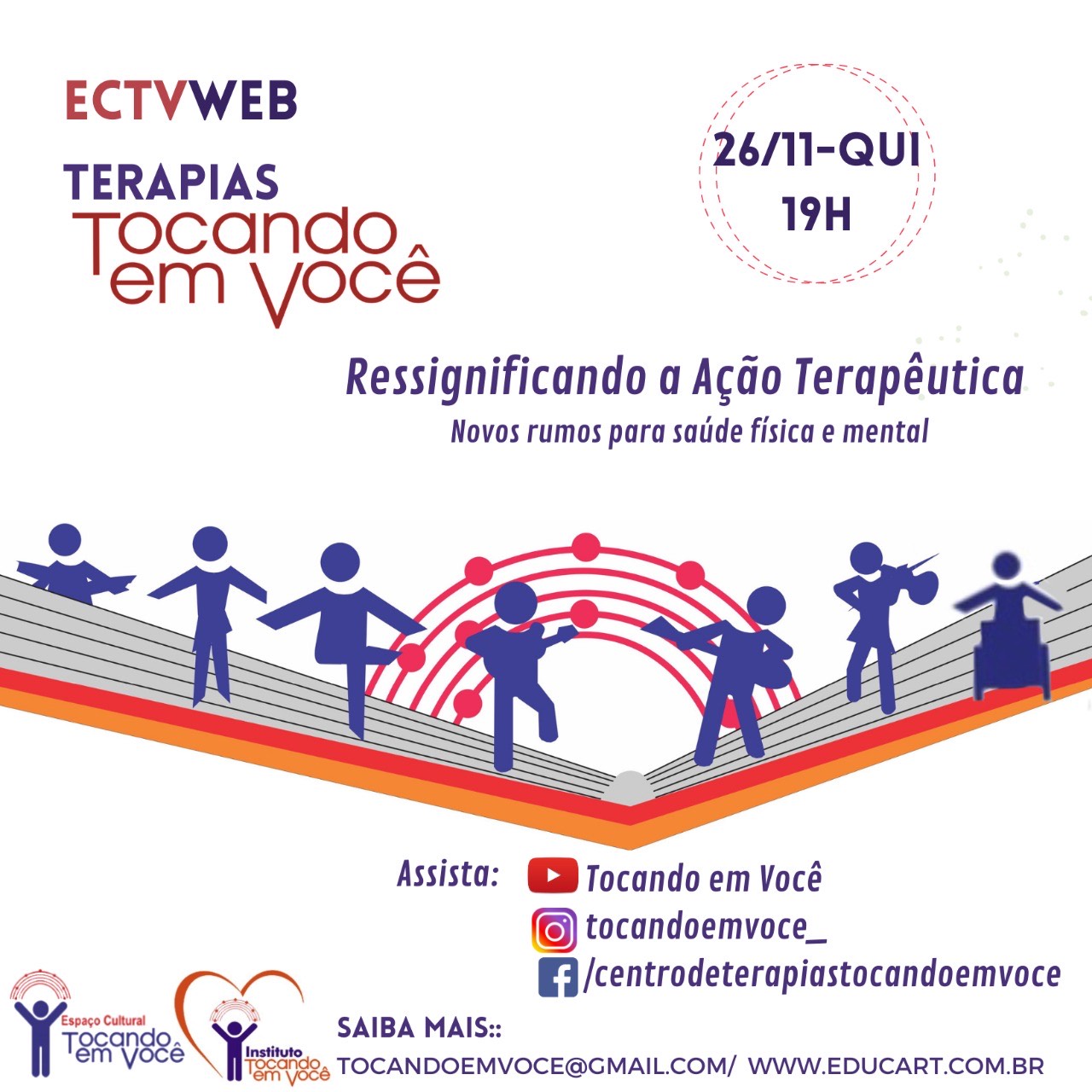 O ECTVWeb apresenta o primeiro programa da série “Terapias Tocando em Você”, cujo tema é “Ressignificando a Ação Terapêutica”, no dia 26 de novembro, às 19 horas, através do Canal Youtube Tocando em Você, Facebook (facebook.com/centrodeterapiastocandoemvoce) e Instagram (tocandoemvoce_).O objetivo é trazer novos rumos para saúde física e mental, através de palestras em Psicologia, Fonoaudiologia, Terapia Ocupacional,Terapias Corporais (Psicomotricidade, Consciência Corporal e Fisioterapia), Musicoterapia; e, performances em terapias através da arte (Dançaterapia e Teatroterapia). A epidemia do novo Coronavirus trouxe a necessidade do cuidado imediato e com as ações decorrentes do confinamento emergiram crises pessoais e coletivas, expondo sentimentos sucumbidos pela pressa do dia-a-dia. Levou às dificuldades financeiras, mortes, adoecimento e, para alguns, a vivência do isolamento social. Retomou a reflexão, quebrou paradigmas e oportunizou renascimentos onde a vivência das dimensões do cuidado para si e para o outro reavivou “um sol” para novos dias. Viaje no webprograma “Ressignificando A Ação Terapêutica” que traz momentos significativos de inclusão, acolhimento e trocas vivenciadas no Centro de Terapias do Espaço Cultural Tocando em Você, com crianças, jovens e adultos sem e com deficiências.. Sejam bem-vindos!CONHEÇA A TEMÁTICA DE CADA PALESTRA E OS ESPECIALISTAS DE CADA ÁREA“Ressignificando a ação terapêutica”- Diretora do Centro de Terapias Integradas - Regina Lúcia ColucciPerformance da artista plástica Renata Jannuzzi“Caminhos do Cuidar” - Psicóloga Simone HeitorPais e Filhos: Narrativas Inclusivas – Rosane Grainho e Ricardo Santos, pais da Debora Grainho Santos,aluna-paciente ECTV/ETIJ“Nunca é Tarde”, de Bráulio Nessa -  Performance artística, com  Camila Motta e Vitor Cortez“Novos Tempos em Fonoaudiologia”- Fonoaudióloga Erica ProençaNarrativas Inclusivas–Amélio Vieira Jr e Maria Aparecida Lima, pais do Igor Braga S. Lima,artista-paciente ECTV/ETIJA Lenda do Baobá “- Performance artística, com Cândida Amorim e Anderson PaivaTerapias Corporais - “Corpo e Movimento para além da tela”- Terapeuta Corporal Valeria Gomes e Psicomotricista Marina FabrícioComo eu te SURPREENDO? Questionamento da artista-paciente Clarissa Motta Gonçalves, aluna do 9º ano do Ensino Fundamental - EJA INCLUSIVO Tocando em Você“Reconexões”- Performance artística com Flavia Oliver, Jhonatha Gomes e Rodrigo Leão “Terapia Ocupacional para autonomia” - Terapeuta Ocupacional Nathan Almeida PintoNarrativas Inclusivas do artista-paciente Manoel Ferreira Lima, aluno do 8º ano Fundamental – ECTV/ETIJ “Surpresa” -Performance artística com Julio Wenceslau e Flavia Oliver “A Musicoterapia e as novas trilhas”- Musicoterapeuta Vitor CortezNarrativas Inclusivas de Ana Cristina da Silva Rosa, mãe da aluna-paciente Ana Carolina da Silva Rosa, cursando o 4º ano do Ensino Fundamental - EJA INCLUSIVO - ECTV/ETIJ“Tudo Novo”- Performance Artística com  os artistas e professores Anderson Paiva, Camila Motta, Cândida Amorim, Flávia Oliver, Jhonatha Gomes, Julio Wenceslau, Maria Lúcia Galeno, Renata Jannuzzi e Rodrigo Leão.“É Tempo de Repensar”-Intervenção de prosa poética da Arte-Educadora Simone Colucci com a Artista Plástica Renata Jannuzzi- Exposição da Obra realizada durante o Encontro on-line.  Profissionais do Centro de Terapias Integradas do Espaço Cultural Tocando em VocêPsicólogas - Bianca Milagres, Carla Costa, Christiani Santos, Jamile Hanna,  Patricia Ulhôa, Regina Maria Antunes, Simone Heitor, Thaianny VianaFonoaudiólogas- Ana Cristina Lucas, Adelaide Tavares, Carla Emilia Botto, Erica Proença, Erita Silveira, Giane Gomes, Katia Mello, Mariana CastroTerapias Corporais - Fisioterapeutas: Jorgina Vasconcelos e Walquíria  Souza;                                     Psicomotricistas: Andressa Alcântara, Marina Cardoso                                    Consciência Corporal- Valéria GomesTerapeutas Ocupacionais: Carolina Mayara,  Daniele Siqueira, Marina Moreira, Nathan Almeida Pinto,  Tania Santos, Vanessa GonçalvesMusicoterapeutas- Glaucia Negreiros, Regina Lúcia Colucci, Thaiane Souza, Vitor CortezEquipe Artística  - Anderson Paiva, Camila Motta,  Cândida Amorim, Flavia  Silvino, Julio Wenceslau, Jhonatha Gomes,  Maria Lúcia Galeno, Rodrigo Santana, Renata JannuzzziEdição de Vídeo: Phillip JonhstonImagens de apoio: vídeos - “A Casa da Rua General Roca - 30 Anos, A Idade do Futuro” de Miguel Barberena e Sonia Boulanger; e “O que será?”, de Miguel Barberena e Vitor Cortez (música)“Ressignificando a Ação Terapêutica”-Textos de Tamara Barquettee Regina Lúcia ColucciCoordenação Terapêutica-  Psicóloga Carla Daccache Amorim Costa  Direção do Centro de Terapias Integradas -  Musicoterapeuta Regina Lúcia Colucci Grupo Educart- Prof Gilvan Melo, Profª Simone Colucci, Profª  Regina Lúcia Colucci  ( Diretores das Instituições)Fundadora das Instituições Profª  Regina Célia Oliveira ColucciOs Profissionais da equipe Tocando em Você vestem camisas da Grife TALENTOS ESPECIAISwww.talentosespeciaisitv.com.brSaiba mais:Espaço Cultural Tocando em Você- Rua General Roca, nº 362. Tijuca- Rio de Janeiro- CEP20521-070Telefones: 55 21 2567 43 78 - Whatssap - 99457-1663INSTAGRAN: Tocandoemvoce_/ Site: www.educart.com.br /  Email: tocandoemvoce@gmail.com